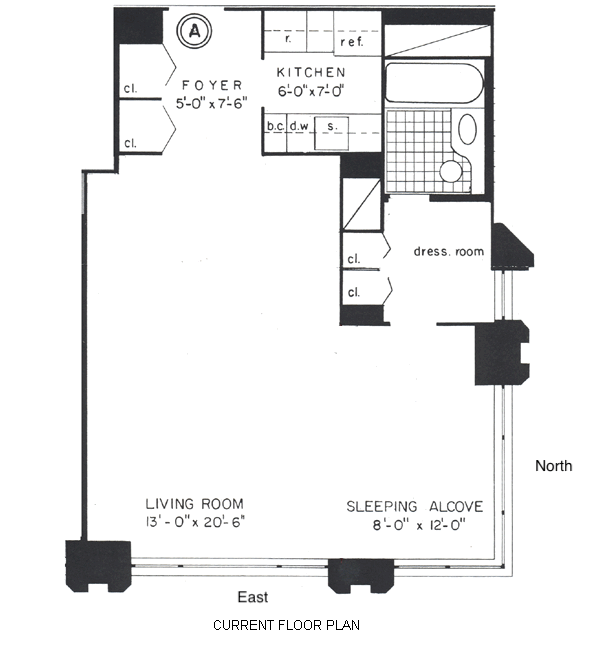 Potential Floor Plan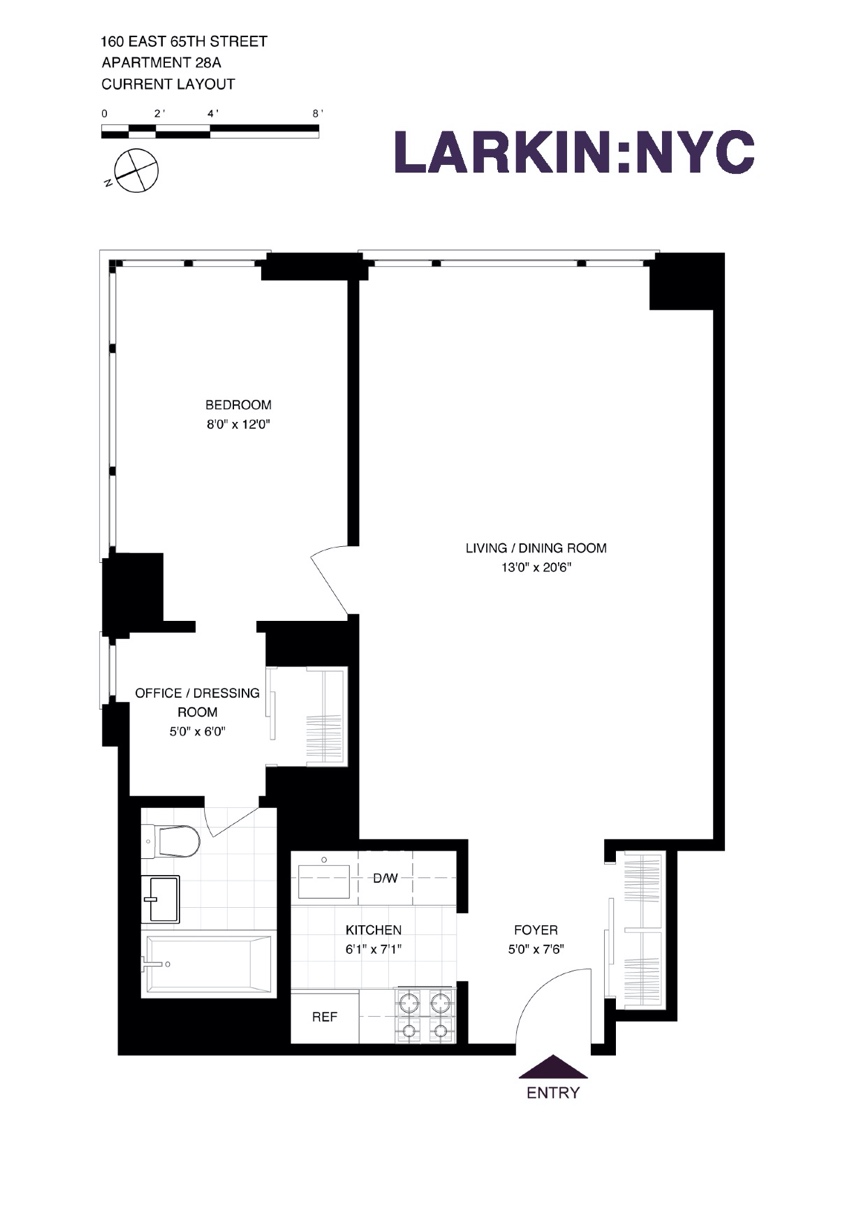 